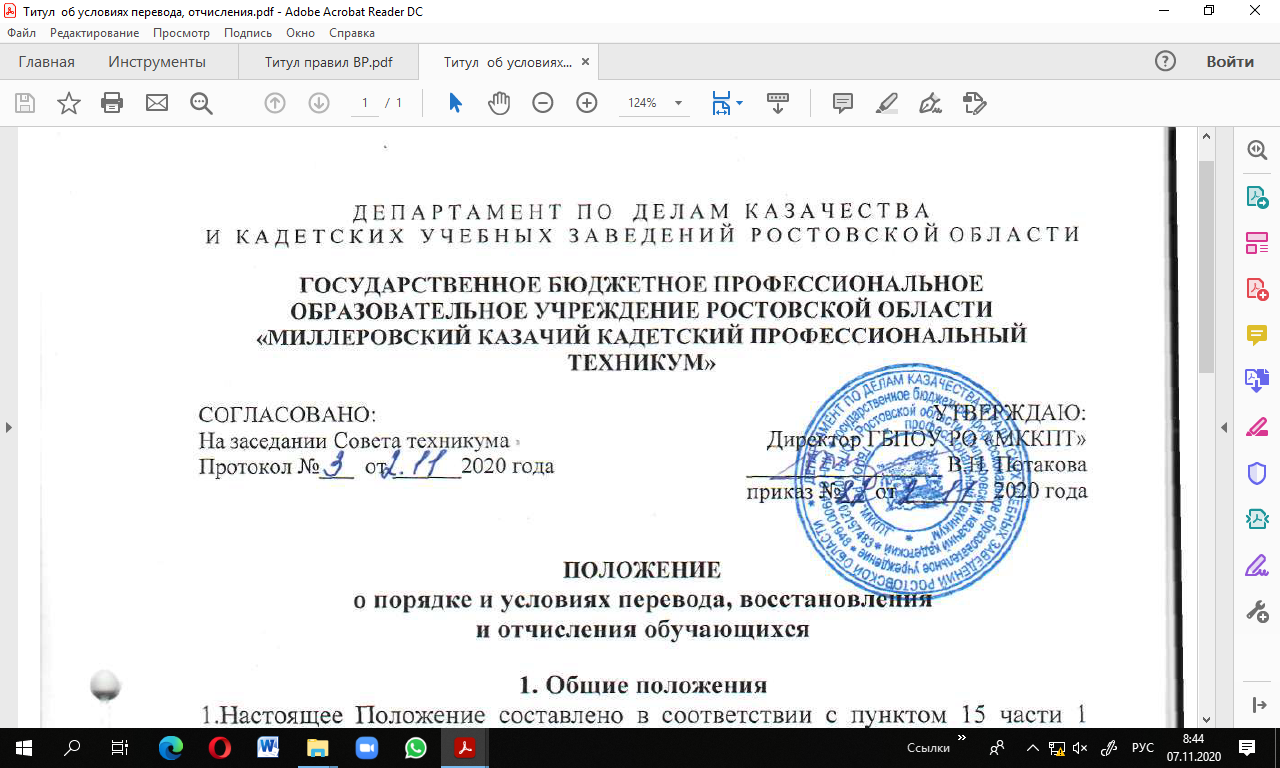 1. Общие положения1.Настоящее Положение составлено в соответствии с пунктом 15 части 1 статьи 34 Федерального закона от 29 декабря 2012 г. № 273-ФЗ «Об образовании в Российской Федерации», Порядком перевода обучающихся в другую организацию, осуществляющую образовательную деятельность по образовательным программам среднего профессионального образования и (или) высшего образования, утверждённого  приказом Министерства образования и науки Российской Федерации  от 10 февраля 2017 года № 124, Уставом государственного бюджетного профессионального образовательного учреждения Ростовской области «Миллеровский казачий кадетский профессиональный техникум» (далее – техникум) и устанавливает правила перевода, восстановления и отчисления лиц, обучающихся по образовательным программам среднего профессионального образования, из одной организации, осуществляющей образовательную деятельность в другую организацию, осуществляющую образовательную деятельность (далее соответственно – исходная организация, принимающая организация, вместе –организация)2.При решении вопроса о переводе, восстановлении и отчислении  обучающихся учитываются права и охраняемые законом интересы граждан, интересы государства и общества, а также права, интересы и возможности техникума.                           ІІ. Порядок перевода обучающихся.1.Общий порядок перевода1.1. Настоящее Положение не распространяется на: перевод лиц, обучающихся по образовательным программам среднего профессионального образования в другие организации, осуществляющие образовательную деятельность в случае прекращения деятельности организации, осуществляющей образовательную деятельность, аннулирования соответствующей лицензии, лишения ее государственной аккредитации по соответствующей образовательной программе, истечения срока действия государственной аккредитации по соответствующей образовательной программе; перевод лиц, обучающихся по образовательным программам среднего профессионального образования, в другие организации осуществляющие образовательную деятельность по соответствующим образовательным программам, в случае приостановления действия лицензии, приостановления действия государственной аккредитации полностью или в отношении отдельных уровней образования, укрупненных групп профессий, специальностей и направлений подготовки; перевод обучающихся из одной федеральной государственной организации, осуществляющей образовательную деятельность и находящейся в ведении органов, указанных в части 1 статьи 81 Федерального закона от 29 декабря 2012 г № 273-ФЗ «Об образовании в Российской Федерации» в другую организацию.1.2. Сроки проведения перевода, в том числе срокам приема документов, необходимых для перевода, определяются с учетом требований настоящего Положения.1.3. Перевод осуществляется при наличии вакантных мест, имеющихся в принимающей организации для перевода обучающихся из одной организации в другую организацию (далее-вакантные места для перевода).1.4. Количество вакантных мест для перевода определяется принимающей организацией с детализацией по образовательным программам, формам обучения, курсам обучения с указанием количества вакантных мест для перевода, финансируемых за счёт бюджетов субъектов Российской Федерации.1.5. Перевод обучающихся за исключением перевода обучающихся по образовательной программе с использованием сетевой формы реализации, осуществляется:                                                                                                         -с программы подготовки квалифицированных рабочих, служащих на программу подготовки квалифицированных рабочих, служащих;                -с программы подготовки специалистов среднего звена на программу подготовки специалистов среднего звена;                                                        -с программы подготовки специалистов среднего звена на программу подготовки квалифицированных рабочих, служащих.1.6.Перевод осуществляется при наличии образования, требуемого для освоения соответствующей образовательной программы, в том числе при получении его за рубежом.1.7. Перевод на обучение за счет бюджетных ассигнований осуществляется: при отсутствии ограничений, предусмотренных для освоения соответствующей образовательной программы за счет бюджетных ассигнований, если обучение по соответствующей образовательной программе не является получением второго или последующего соответствующего образования; в случае если общая продолжительность обучения обучающегося не будет превышать более чем на один учебный год срока освоения образовательной программы на которую он переводится, установленного федеральным государственным образовательным стандартом.1.8. Перевод обучающихся, за исключением перевода обучающихся между образовательными организациями, реализующими образовательную программу с использованием сетевой формы, допускается не раннее чем после прохождения первой промежуточной аттестации в исходной организации. Перевод обучающихся по образовательной программе с использованием сетевой формы реализации допускается в любое предусмотренное указанной образовательной программой время.1.9. Перевод обучающихся допускается с любой формы обучения на любую форму обучения. 2.Процедура перевода обучающихся из ГБПОУ РО «МККПТ» в другую образовательную организацию2.1. По заявлению обучающегося, желающего быть переведенным в другую организацию, исходная организация в течение 5 рабочих дней со дня поступления заявления выдает обучающемуся справку о периоде обучения, в которой указываются уровень образования, на основании которого поступил обучающийся для освоения соответствующей образовательной программы, перечень и объем изученных учебных предметов, курсов, дисциплин (модулей) (далее - учебные дисциплины), пройденных практик, выполненных научных исследований, оценки, выставленные исходной организацией при проведении промежуточной аттестации (далее - справка о периоде обучения).Обучающийся подает в принимающую организацию заявление о переводе с приложением справки о периоде обучения и иных документов, подтверждающих образовательные достижения обучающегося (иные документы представляются по усмотрению обучающегося) (далее - заявление о переводе). При переводе на обучение за счет бюджетных ассигнований в заявлении о переводе фиксируется с заверением личной подписью поступающего факт соответствия обучающегося требованию, указанному в абзаце втором пункта 8 настоящего Порядка.2.2. На основании заявления о переводе принимающая организация не позднее 14 календарных дней со дня подачи заявления о переводе в соответствии с настоящим Порядком оценивает полученные документы на предмет соответствия обучающегося требованиям, предусмотренным настоящим Порядком, и определения перечней изученных учебных дисциплин, пройденных практик, выполненных научных исследований, которые в случае перевода обучающегося будут перезачтены или переаттестованы в порядке, установленном принимающей организацией, и определяет период, с которого обучающийся в случае перевода будет допущен к обучению.23. В случае, если заявлений о переводе подано больше количества вакантных мест для перевода, принимающая организация помимо оценивания полученных документов проводит конкурсный отбор среди лиц, подавших заявления о переводе. По результатам конкурсного отбора принимающая организация принимает либо решение о зачислении на вакантные места для перевода обучающихся, наиболее подготовленных к освоению соответствующей образовательной программы (далее - решение о зачислении) либо решение об отказе в зачислении в отношении лиц, не прошедших по результатам конкурсного отбора. Порядок и сроки проведения конкурсного отбора определяются локальным нормативным актом организации.2.4. При принятии принимающей организацией решения о зачислении обучающемуся в течение 5 календарных дней со дня принятия решения о зачислении выдается справка о переводе, в которой указываются уровень среднего профессионального или высшего образования, код и наименование профессии, специальности или направления подготовки, на которое обучающийся будет переведен. Справка о переводе подписывается руководителем принимающей организации или исполняющим его обязанности, или лицом, которое на основании приказа наделено соответствующими полномочиями руководителем принимающей организации или исполняющим его обязанности, и заверяется печатью (при наличии) принимающей организации. К справке прилагается перечень изученных учебных дисциплин, пройденных практик, выполненных научных исследований, которые будут перезачтены или переаттестованы обучающемуся при переводе.2.5. Обучающийся представляет в исходную организацию письменное заявление об отчислении в порядке перевода в принимающую организацию (далее - заявление об отчислении) с приложением справки о переводе.2.6. Исходная организация в течение 3 рабочих дней со дня поступления заявления об отчислении издает приказ об отчислении обучающегося в связи с переводом в другую организацию (далее - отчисление в связи с переводом).2.7. Лицу, отчисленному в связи с переводом в другую организацию (далее - лицо, отчисленное в связи с переводом), в течение 3 рабочих дней со дня издания приказа об отчислении в связи с переводом выдаются заверенная исходной организацией выписка из приказа об отчислении в связи с переводом, оригинал документа об образовании или об образовании и о квалификации, на основании которого указанное лицо было зачислено в исходную организацию (далее - документ о предшествующем образовании) (при наличии в исходной организации указанного документа). Указанные документы выдаются на руки лицу, отчисленному в связи с переводом, или его доверенному лицу (при предъявлении выданной лицом, отчисленным в связи с переводом, и оформленной в установленном порядке доверенности) либо по заявлению лица, отчисленного в связи с переводом, направляются в адрес указанного лица или в принимающую организацию через операторов почтовой связи общего пользования (почтовым отправлением с уведомлением о вручении и описью вложения).Лицо, отчисленное в связи с переводом, сдает в исходную организацию в зависимости от категории обучающегося студенческий билет, зачетную книжку либо документы, подтверждающие обучение в исходной организации, выданные в случаях, предусмотренных законодательством Российской Федерации или локальными нормативными актами.В исходной организации в личном деле лица, отчисленного в связи с переводом, хранятся в том числе копия документа о предшествующем образовании, заверенная исходной организацией, выписка из приказа об отчислении в связи с переводом, а также в зависимости от категории обучающегося студенческий билет, зачетная книжка либо документы, подтверждающие обучение в исходной организации, выданные в случаях, предусмотренных законодательством Российской Федерации или локальными нормативными актами.2.8. При переводе обучающегося, получающего образование за рубежом, пункты 2.1, 2.5 – 2.7 настоящего Порядка не применяются. Отчисление обучающегося, получающего образование за рубежом, осуществляется в соответствии с законодательством иностранного государства по месту его обучения, если иное не установлено международными договорами Российской Федерации.2.9. Лицо, отчисленное в связи с переводом, представляет в принимающую организацию выписку из приказа об отчислении в связи с переводом и документ о предшествующем образовании (оригинал указанного документа или его копию, заверенную в установленном порядке, или его копию с предъявлением оригинала для заверения копии принимающей организацией).При представлении документа о предшествующем образовании, полученном в иностранном государстве, лицо, отчисленное в связи с переводом, представляет свидетельство о признании иностранного образования. Представление указанного свидетельства не требуется в следующих случаях:при представлении документа иностранного государства об образовании, которое соответствует части 3 статьи 107 Федерального закона N 273-ФЗ;если принимающая организация вправе самостоятельно осуществлять признание иностранного образования и (или) иностранной квалификации, которые не соответствуют условиям, предусмотренным частью 3 статьи 107 Федерального закона N 273-ФЗ "4";--------------------------------"4" Часть 11 статьи 107 Федерального закона N 273-ФЗ.при представлении документа об образовании, соответствующего статье 6 Федерального закона от 5 мая 2014 г. N 84-ФЗ "Об особенностях правового регулирования отношений в сфере образования в связи с принятием в Российскую Федерацию Республики Крым и образованием в составе Российской Федерации новых субъектов - Республики Крым и города федерального значения Севастополя и о внесении изменений в Федеральный закон "Об образовании в Российской Федерации" "5".--------------------------------"5" Собрание законодательства Российской Федерации, 2014, N 19, ст. 2289; 2015, N 1, ст. 42; N 44, ст. 6048; 2016, N 27, ст. 4240, ст. 4241.2.10. Принимающая организация в течение 3 рабочих дней со дня поступления документов, указанных в пункте 19 настоящего Порядка, издает приказ о зачислении в порядке перевода из исходной организации лица, отчисленного в связи с переводом (далее - приказ о зачислении в порядке перевода).В случае зачисления по договорам об образовании за счет средств физических и (или) юридических лиц изданию приказа о зачислении в порядке перевода предшествует заключение договора об образовании.После издания приказа о зачислении в порядке перевода принимающая организация формирует личное дело обучающегося, в которое заносятся в том числе заявление о переводе, справка о периоде обучения, иные документы, подтверждающие образовательные достижения обучающегося (при наличии), документ о предшествующем образовании (оригинал или копия), выписка из приказа об отчислении в связи с переводом, выписка из приказа о зачислении в порядке перевода, а также договор об образовании, если зачисление осуществляется на обучение по договорам об образовании за счет средств физических и (или) юридических лиц.В течение 5 рабочих дней со дня издания приказа о зачислении в порядке перевода студентам выдаются студенческий билет и зачетная книжка. Иным категориям обучающихся в случаях, предусмотренных законодательством Российской Федерации или локальными нормативными актами, выдаются документы, подтверждающие их обучение в организации, осуществляющей образовательную деятельность.III. Порядок отчисления обучающихся               1.Отчисление обучающихся осуществляется приказом директора техникума.Обучающийся может быть отчислен из техникума по следующим основаниям:1.1.В связи с получением образования (завершением обучения).1.2.Досрочно по следующим основаниям:1.2.1.По инициативе обучающегося или родителей (законных представителей) несовершеннолетнего обучающегося, в том числе в случае перевода обучающегося для продолжения освоения образовательной программы в другую организацию, осуществляющую образовательную деятельность;1.2.2. По инициативе техникума, в случае применения к обучающемуся, достигшему возраста пятнадцати лет, отчисления как  меры дисциплинарного взыскания, в случае невыполнения обучающимся по профессиональной образовательной программе  обязанностей по добросовестному освоению такой образовательной программы и выполнению учебного плана, а также с случае установления нарушения порядка приема в техникум, повлекшего по вине обучающегося его незаконное зачисление в техникум;1.2.3.По обстоятельствам, не зависящим от воли обучающегося или родителей (законных представителей) несовершеннолетнего обучающегося и техникума, в том числе ликвидации техникума.              2.Отчисление несовершеннолетних обучающихся из техникума за неуспеваемость производится приказом директора на основании решения Педагогического совета техникума.       Решение об отчислении детей-сирот и детей, оставшихся без попечения родителей, принимается с согласия комиссии по делам несовершеннолетних и защите их прав, органа опеки и попечительства.Не допускается отчисление обучающегося по инициативе администрации во время болезни, каникул, академического отпуска или отпуска по беременности и родам, отпуска по уходу за ребенком до достижения им возраста 3-х лет, а также за нарушение правил проживания в общежитии техникума.Отчисление по собственному желанию и в связи с переводом в другое учебное заведение осуществляется на основании личного заявления обучающегося и иных документов. В случае, если обучающийся не достиг возраста 18 лет, к личному заявлению прилагается заявление от родителей (законных представителей). Все заявления обучающихся подлежат обязательной регистрации в учебной части.           3.Отчисление в связи с окончанием техникума производится после успешного выполнения обучающихся требований государственной итоговой аттестации.Отчисление по собственному желанию производится, в том числе и в связи с невозможностью продолжать обучение по независящим от обучающегося причинам (в связи с переменой места жительства, по болезни, по семейным обстоятельствам и т.д.).Отчисление обучающихся по собственному желанию производится в срок не более 1 месяца с момента регистрации заявления обучающегося.           4.Отчисление по неуважительной причине является дисциплинарным взысканием.За академическую неуспеваемость отчисляются обучающиеся:- имеющие на момент окончания сессии академическую задолженность по одной или нескольким дисциплинам;- получившие неудовлетворительную оценку при пересдаче одной и той же дисциплины аттестационной предметной комиссии, в том числе не явившиеся по неуважительной причине на пересдачу дисциплины аттестационной комиссии;- не ликвидировавшие академическую задолженность в установленные сроки, в том числе:- не ликвидировавшие разницу в учебных планах в установленные сроки;- не выполнившие индивидуальный график или индивидуальный план обучения.- неудовлетворительная защита курсовой работы, практики, неявка на защиту курсовой работы, практики по неуважительной причине, не представление курсовой работы, практики на защиту.	Основаниями отчисления обучающихся за невыполнение требований государственной итоговой аттестации является:- не допуск к защите выпускной квалификационной работы, неудовлетворительная ее защита, неявка на защиту выпускной квалификационной работы по неуважительной причине.	За нарушение учебной дисциплины отчисляются обучающиеся:- самовольно покинувшие (без разрешения руководителя практики) места практик;- иные нарушения учебной дисциплины (пропуск занятий без уважительных причин, неуважительное поведение в отношении преподавателя, других обучающихся и т.д.).	Документы, подтверждающие уважительные причины для случаев указанных в настоящем пункте, обучающийся представляет в первый день явки в техникум. В случае непредставления обучающимся документов и иных доказательств, подтверждающих наличие уважительных причин своего отсутствия на занятиях, обучающийся считается отсутствующим на занятиях без уважительных причин.	В связи с невыходом из академического отпуска отчисляются обучающиеся, не приступившие к учебным занятиям в течение месяца со дня окончания академического отпуска без уважительных причин или без указания причин своего отсутствия и не представившие в техникум заявление о продолжении обучения.	Основанием отчисления обучающихся за нарушение Правил внутреннего трудового распорядка техникума является, однократное грубое либо неоднократное нарушение. При этом неоднократным считается нарушение указанных выше правил, если к обучающемуся ранее в течение одного года применялись мера дисциплинарного взыскания. 	К грубым нарушениям Правил внутреннего трудового  распорядка относятся:- оскорбительные и неуважительные действия и высказывания в отношении преподавателей или работников техникума и обучающихся и иных лиц на территории;- нарушение общественного порядка на территории техникума, на территории мест практик, появление в состоянии алкогольного, наркотического и токсического опьянения, распространение и немедицинское употребление наркотических веществ, распитие алкогольных напитков на территории техникума, на территории мест практик;- хранение и распространение ядовитых, радиоактивных, взрывопожароопасных веществ и элементов, могущих создать угрозу здоровью или жизни работников и обучающихся техникума;- порча помещений, мебели, учебного или научного оборудования, иного имущества техникума;- нарушение правил работы в компьютерных сетях техникума;- порча книг библиотеки техникума, подделка (фальсификация) учебных документов;- систематический пропуск учебных занятий без уважительных причин;- нарушение общественного порядка, мер пожарной безопасности, курение в техникуме;- использование ненормативной (нецензурной) лексики на территории техникума.	Дисциплинарное взыскание в форме отчисления применяется не позднее, чем через один месяц со дня обнаружения проступка, и не позднее, чем через шесть месяцев со дня его совершения.	До издания приказа об отчислении обучающегося по неуважительной причине работниками техникума от него должно быть затребовано объяснение в письменной форме. Отказ обучающегося от дачи объяснений в письменной форме не может служить препятствием для его отчисления. В случае отказа обучающегося от дачи объяснений в письменной форме работниками техникума должен быть составлен акт об этом за подписью не менее трех лиц.	В случае невозможности получения от обучающегося объяснения в письменной форме секретарь учебной части техникума не менее чем за две недели до издания приказа об отчислении, направляет обучающемуся извещение о предстоящем отчислении с требованием явиться в техникум для дачи объяснений в письменной форме в течение 14 дней. Извещение в письменном виде, после регистрации в техникуме, направляется обучающемуся заказным письмом по всем адресам, имеющимся в личном деле обучающегося, либо вручается собственноручно указанному обучающемуся или его законным представителям. В случае неявки обучающегося в техникум в течение 14 дней с момента отправки извещения работниками техникума готовят соответствующий приказ об отчислении. Неявка обучающихся для дачи объяснений в письменной форме не может служить препятствием для отчисления.	Перед отчислением обучающихся за академическую неуспеваемость работники техникума могут помещать списки обучающихся, подлежащих отчислению из техникума, на доске объявлений для предварительного ознакомления с ними  обучающихся.	Обучающийся, подлежащий отчислению по неуважительной причине, не может быть отчислен по иным основаниям, в том числе по собственному желанию.         5.Секретарь учебной части и администрация техникума при отчислении обучающегося не обязаны в устной или письменной форме информировать об издании приказа об отчислении обучающегося, его родителей (законных представителей), за исключением случаев, предусмотренных п. 6 настоящего положения.        6.Об отчислении обучающегося, не достигшего возраста 18 лет, администрация техникума в течение 3 дней с момента издания приказа об отчислении обязана уведомить, одного из родителей (законных представителей) обучающегося путем направления копии приказа об отчислении заказным письмом по адресам, имеющимся в личном деле обучающегося.           7.Приказы об отчислении обучающихся вывешиваются на доске объявлений техникума.           8.Обучающийся или его полномочный представитель обязан в 10-дневный срок с момента издания приказа об отчислении из техникума по любому основанию сдать в техникум билет учащегося и оформленный обходной лист.Обучающиеся, проживающие в общежитии техникума, в 10-дневный срок с момента издания приказа об отчислении из техникума по любому основанию обязаны освободить общежитие с соответствующей отметкой в обходном листе.     В личное дело обучающегося, отчисленного из техникума, отправляется в архив техникума.         9. Обучающемуся, отчисленному из техникума, после оформления обходного листа, из личного дела выдается документ об образовании, на основании которого он был зачислен в техникум, академическая справка установленного образца.При отчислении обучающегося в связи с окончанием техникума ему выдается диплом и приложение к диплому установленного образца (копии указанных документов хранятся в личном деле) не позднее 10-дней после даты приказа об отчислении выпускника.         10.Заместители директора по учебно-производственной работе, общеобразовательным дисциплинам осуществляют персональный контроль за:- учебным процессом в техникуме;- своевременным отчислением обучающегося.         11.Обучающийся считается отчисленным с момента подписания приказа об его отчислении.        12.Обучающемуся при отчислении по неуважительной причине даются разъяснения на право обжалования решения об отчислении из техникума.        13.Контроль за сроком ликвидации академической задолженности и учебной дисциплиной осуществляют заместитель директора по общеобразовательным дисциплинам техникума.Досрочное прекращение образовательных отношений по инициативе обучающегося или родителей (законных представителей) несовершеннолетнего обучающегося не влечет за собой возникновение каких-либо дополнительных, в том числе материальных, обязательств указанного обучающегося перед техникумом.VI. Порядок восстановления обучающихся техникумаОсновным условием восстановления лиц, ранее обучавшихся в техникуме, является возможность успешного продолжения ими обучения.Право на восстановление в техникум  имеют лица, отчисленные из техникума:- по уважительной причине – с сохранением основы обучения, в соответствии с которой они обучались до отчисления, при наличии вакантных мест, финансируемых за счет средств бюджета, на соответствующих курсах профессий (направлений) подготовки;- по окончании военной службы, студент восстанавливается в техникум на курс, с которого был отчислен. При изменении Государственных требований к минимуму содержания и уровню подготовки выпускника по профессии вопрос о курсе решается учебной частью техникума.- по неуважительным причинам при наличии вакантных мест на соответствующих курсах профессий (направлений) подготовки.	Лицо, отчисленное из техникума по инициативе обучающегося до завершения освоения основной профессиональной образовательной программы, имеет право на восстановление для обучения в этой организации в течение пяти лет после отчисления из нее при наличии в ней свободных мест и с сохранением прежних условий обучения, но не ранее завершения учебного года (семестра), в котором указанное лицо было отчислено.	Порядок и условия восстановления в техникум обучающегося, отчисленного по инициативе техникума2.1.Обучающийся в  техникуме, отчисленный из образовательной организации:-по инициативе администрации в соответствии с действующим Уставом техникума за академическую неуспеваемость и систематические пропуски имеет право на однократное восстановление для дальнейшего обучения при условии, что при отчислении обучающийся имел не более 3-х академических задолженностей и количество пропусков теоретических и практических занятий без уважительной причины менее 144 часов аудиторных занятий;-по инициативе администрации в соответствии с действующим Уставом техникума за грубое нарушение Устава, Правил внутреннего распорядка и (или) в связи с уголовным преступлением или иным правонарушением, повлекшим за собой судимость не имеет права на восстановление для дальнейшего обучения;-не подлежат восстановлению лица, отчисленные из  другого образовательного учреждения за совершение противоправных действий, появление в техникуме, в состоянии алкогольного, наркотического и токсического опьянения, за поступки не совместимые с будущей профессиональной деятельностью.	Лица, имеющие с момента отчисления перерыв в обучении свыше трех лет, могут быть зачислены в техникум на первый курс в соответствии с установленными правилами приема.Восстановление лиц, ранее обучавшихся в техникуме, производится в течение текущего семестра на очную форму обучения до начала сессии на ту же профессию (направление подготовки) курс по которым они обучались раньше.В течение текущего семестра могут быть восстановлены лица, отчисленные из техникума, как не приступившие к учебным занятиям в течение месяца после начала учебного семестра и в связи с невыходом из академического отпуска.Восстановление в техникум производится приказом директора с согласия заместителя директора на основании личного заявления лица, ранее обучавшегося в техникуме.Все заявления подлежат обязательной регистрации секретарем учебной части.При восстановлении в число обучающихся засчитываются оценки экзаменов и зачеты по тем дисциплинам, учебные программы которых не изменялись и соответствуют действующему Федеральному государственному образовательному стандарту. У обучающихся, восстановленных на обучение приказом директора техникума, учебные дисциплины, равные по объему – перезачитываются. При отсутствии учебных дисциплин (изученных ранее  в учебной группе, куда восстанавливается обучающийся) в журнале теоретического обучения, необходимо сдать их по форме рабочего учебного плана профессии до начала будущей сессии.При восстановлении дисциплины по выбору, изученные обучающимся ранее, но отсутствующие в учебном плане в группе, в которую он восстановлен (при желании обучающегося), перезачитываются; а дисциплины по выбору, изученные группой до момента восстановления туда обучающегося, им не изучаются. Однако должно учитываться общее количество учебных часов с ФГОС  по данной профессии.Если по итогам аттестации выявлена необходимость ликвидации академической задолженности (разницы в учебных планах), в приказе о восстановлении должна содержаться запись об установлении сроков сдачи экзаменов и (или) зачетов.Обучающемуся, восстановленному в техникум, выдается прежний ученический билет. В случае утери, порчи ученического билета обучающемуся выдается дубликат в соответствии с установленным в техникуме порядком.При восстановлении лиц, ранее обучавшихся в техникуме по договорам на оказание платных образовательных услуг, заключаются новые договоры об их обучении в техникуме на новых условиях.В восстановлении в техникум может быть отказано следующим лицам:- лицам, отчисленным из техникума, за грубое нарушение Правил внутреннего распорядка;- лицам, по оплате за обучение которых в техникуме имеется дебиторская задолженность.В техникуме плата за восстановление не взимается.10.Обучающийся имеет право на восстановление с сохранением основы обучения (бесплатной или платной), в соответствии с которой он обучался до отчисления, при наличии в техникуме вакантных мест.